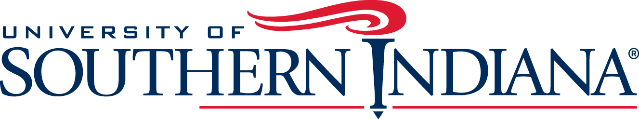 USI Graduate Faculty Qualification Documentation – Teaching Graduate Courses 

NOTE: This form must be completed at time of hire.

IF TESTED EXPERIENCE IS REQUIRED: Level of tested experience required for type and level of courses to be taught is shown below. Attach all documentation of tested experience, or other plan for achieving qualifications.

Please attach an explanation and all documentation to provide a rationale, and obtain all proper approvals below.Approvals

Copies of signed form must be kept on file in the College office, Provost’s Office, and Human Resources.MEMBERSHIP STATUS Regular    Affiliate   FACULTY INFORMATIONLast NameFirst NameAcademic DepartmentCollegeHighest Degree AwardedMajorDate of Hire at USISUBJECT AREAS TO TEACHCOURSE LEVELCREDENTIALS LEVELCREDENTIALS LEVELCREDENTIALS LEVELPlease markLevel of EducationOther RequirementsDoctorate or terminal degree in appropriate disciplineNoneMaster’s in appropriate disciplineTested Experience Required:  Guidelines 1 – 3Bachelor’s or Master’s degreeTested Experience Required: Guideline  4Mark all that applyCourse LevelTested ExperienceMaster’s Level CoursesGraduate faculty holding a master’s degree in an appropriate discipline with national or state issued license, or certification in the field and 2+ years of relevant work experience.Master’s Level Skill/activity based coursesGraduate faculty teaching master’s level skill/activity based courses must hold a master’s degree in an appropriate discipline with 5+ years of performance experience or demonstrated mastery in the skill/activity based teaching area.Any graduate level courseGraduate faculty working in programs that hold national accreditation or have state board mandates, and must meet either the accreditation or state board expectations for faculty credentials.Any graduate level courseGraduate faculty who do not meet the guidelines 1-3 above must show/demonstrate national or international discipline-based expertise through scholarly activities, including but not limited to:  publications, presentations, professional engagement, consulting, honors, awards, continuing education, etc.College Graduate Council Chair name - printedCollege Graduate Council Chair signatureDateDean name – printed Dean signatureDateDirector of Graduate Studies - printedDirector of Graduate Studies signatureDateProvost name - printedProvost signatureDate